ADVICE FROM THE AGENCY MEDICAL ADVISOR REGARDING ADOPTION AGENCY REGULATIONS 2005 reg. 15(2) and reg. 15(3), FOR THE PURPOSE OF THE ADOPTION AGENCY CONSIDERING ADOPTION FOR THE CHILD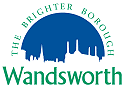 Name of ChildDate of BirthNHS NumberName of Medical Advisor completing this advice formName of Medical Advisor completing this advice formMedical report(s) read by agency medical adviser (add further rows as required)Medical report(s) read by agency medical adviser (add further rows as required)Medical report(s) read by agency medical adviser (add further rows as required)Medical report(s) read by agency medical adviser (add further rows as required)Medical report(s) read by agency medical adviser (add further rows as required)NumberType of ReportType of ReportReport Author and Job TitleDate of ReportReport 1Report 2Report 3Report 4Report 5Report 6YesNoHaving reviewed the child’s health information listed above is a further examination of the child by a registered medical practitioner and consequential child’s health report unnecessary? (AAR 15 (2))Having reviewed the child’s health information listed above is a further examination of the child by a registered medical practitioner and consequential child’s health report unnecessary? (AAR 15 (2))Does the Agency Medical Advisor recommend any other medical and psychiatric examinations of, and other tests on, the child to be carried out; and written reports of such examinations and tests to be obtained? (AAR 15 (3)) If yes please list the recommendations belowDoes the Agency Medical Advisor recommend any other medical and psychiatric examinations of, and other tests on, the child to be carried out; and written reports of such examinations and tests to be obtained? (AAR 15 (3)) If yes please list the recommendations belowRecommendation 1Recommendation 2Recommendation 3Signature of Medical AdvisorName (in print)Date